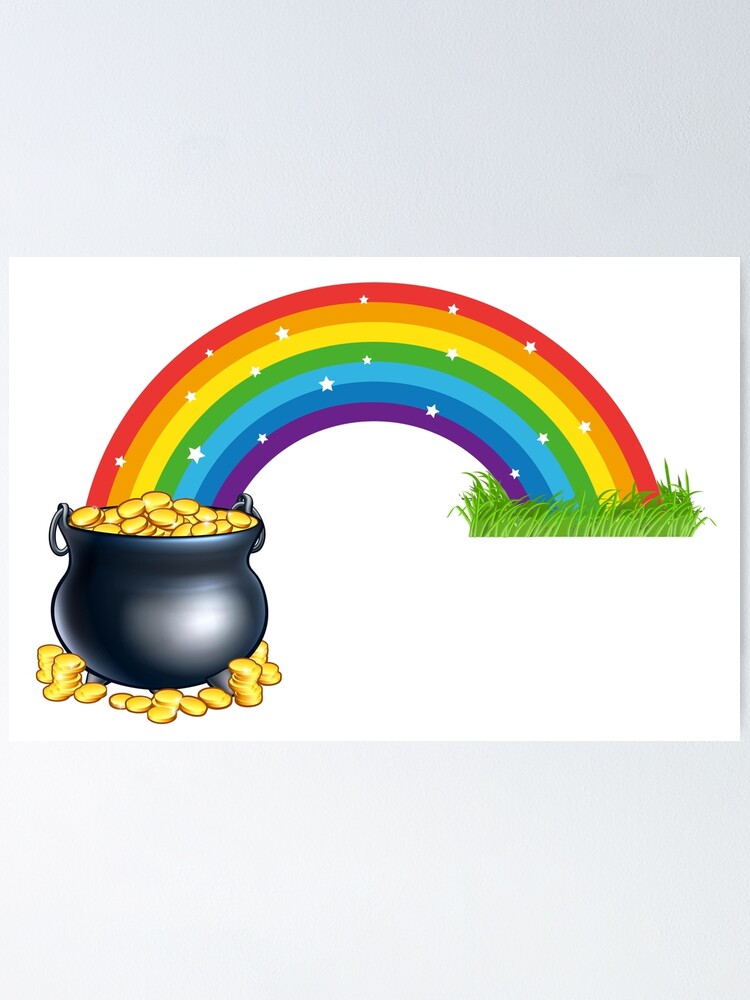 New Leaf ClubhouseYoung Adults CalendarMarch 2021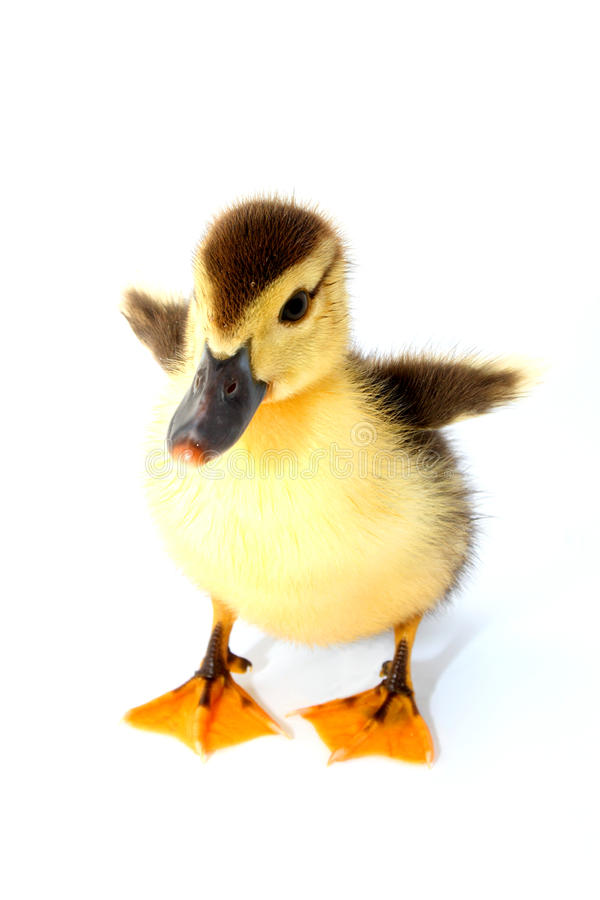 Due to Social Distancing this is not a drop in group.  To participate please callStaff at 604-526-1007 or Hunter at 778-938-7135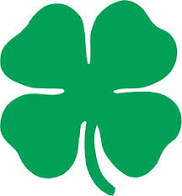 March 4th – In house Movie2:00pm at New LeafMarch 11th – New West Museum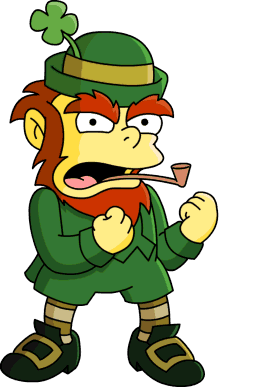 1:00pm at New Leaf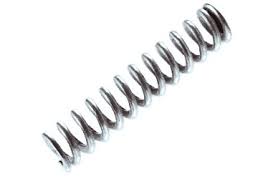 March 18th – St. Patrick’s Day Craft2:00pm at New LeafMarch 25th – Spring Outing                  TBA1:00pm at New Leaf